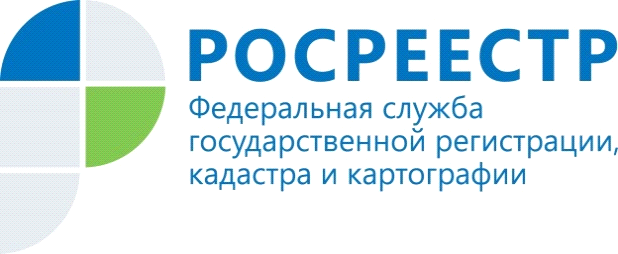 С декабря 2019 года по «Дальневосточной ипотеке» зарегистрировано 18,5 тыс. сделок в отношении 9,3 тыс. объектов недвижимостиЕжедневно в 11 регионах Дальневосточного федерального округа регистрируют порядка 500 заявлений на регистрацию ипотеки, из них около 170 - в электронном виде (34% от общего количества), что соответствует среднему показателю по стране.Сегодня примерно каждая сотая сделка в отношении объектов недвижимости, приобретенных по ипотечным программам, относится к «Дальневосточной ипотеке», и потенциал роста налицо, отметила заместитель Председателя Правительства Виктория Абрамченко.В ходе проведенной 18 августа 2020 года премьер-министром России Михаилом Мишустиным встречи в Благовещенске с участниками программ «Дальневосточный гектар» и «Дальневосточная ипотека» отмечено, что льготную ипотечную ставку в 2% годовых следует ввести для приобретения жилья на вторичном рынке в некоторых регионах Дальнего Востока.По данным Росреестра с начала действия программы «Дальневосточная ипотека» зарегистрировано 18 434 сделки в отношении 9 389 объектов. Среди них – 9 347ипотек, 4 779договоров долевого участия, 3 033- прав собственности на основании договоров купли-продажи и 1 190 договоров уступки прав требования по ДДУ.Глава Росреестра Олег Скуфинский заявил о том, что ведомство помогает гражданам в оформлении «Дальневосточной ипотеки», сопровождает каждую сделку, сокращает сроки регистрации в интересах жителей Дальнего Востока - с февраля 2020 года регистрация составляет до 2 дней._________________